Family Lineage of John Thomas Holliman (1844-1930)

What follows is a baseline genealogy of the Holliman paternal family tree through the life of John Thomas Holliman of Fayette County, Alabama and his sons. John Thomas is the father of six sons (photo below). Most of the persons receiving this email are descendants of two of the sons: James Monroe Holliman and Ulysses (usually spelled and pronounced Ulyss) Selman Holliman.

Jim Monroe Holliman, an attorney, and his wife Anna Elizabeth Baker, had two sons who grew to maturity: Cecil Rhodes and Charles Baker Holliman. Ulyss and his wife, Pearl Caine, had seven children: Melton, Vena Holliman Daly, Euhal, Loudelle Holliman Ferrell, Bishop, Virginia Holliman Cornelius and Ralph Holliman.

All the above, and most of you reading this, are descended from an immigrant from a Bedford, England with probable grandparents in Cuddington, Buckinghamshire.Christopher Holyman (b 1618 Bedford, England – d 1691, Isle of Wight Co., Virginia)

Christopher Holyman, Jr. (b 1659, Jamestown, Virginia – d 1731, Isle of Wight Co., Virginia)Richard Holliman (b 1660s ca, Isle of Wight, VA – d 1711, Surry Co., Virginia)Samuel Holliman (b 1707, Surry Co., VA – d 1789, Johnston Co., NC)James Grantson Holliman (b 1750, Johnston Co., North Carolina – d 1836, Mecklenburg Co., North Carolina). Wife was Elizabeth Bryant.

Cornelius Holliman (b 1792, Anson Co., North Carolina - d 1862, Fayette Co., Alabama) First wife and mother of Uriah, Mary Elizabeth Plyler (1793-1835).

Uriah Holliman ( b 1817, Lancaster, Co., South Carolina - d 1862,Okolona, Mississippi after the Battle of Corinth). Wife was Mary Polly Lucas (1819-1913).

John Thomas Holliman (b 1844, Fayette Co., Alabama – d 1930,Fayetteville, Alabama)
Of the marriage to Sarah Corbett, William Perry Holliman (1871-1941) was the surviving child. Of the marriage to Martha Jane Walker, five sons were born: Silas Green Holliman (1876-1943), James Monroe (1878-1938), Thomas Leland (1880-1970), Andrew Eckford (1882-1926) and Ulysses Selman Holliman (1884-1965).

Sons of John Thomas and Martha Jane Walker Holliman 
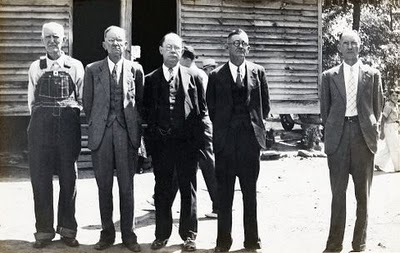 
Left to right are: Bill, Green, James Monroe, Leland and Ulysses. The vacant spot is for Eckford who died in 1926.

The photo was taken at Fayette Co., Alabama May 1934 by Cecil Rhodes Holliman with an old bellows Kodak on 120 film. Rhodes Holliman, his son remembers the photo and observes the following:

I remember the sense of necessity that pervaded the crowd to get this historic family photo. It was made at the annual Holliman reunion and ‘eating on the grounds’. With Eck dead, everyone wanted to preserve the remaining family image. I used to play under this old church while services were in progress. I'm surprised that the building didn't collapse while full of people. The ferruginous rock pilings did not have any mortar! The building was literally balanced on these pilings! Uncle Bill’s son, Grady, played the guitar to accompany the singing. This is where I fell in love with the hymn, "Just a Little Talk with Jesus". I remember an over-weight lady whose name was Cousin Maggie Thornton. She came to the reunion in a wagon pulled by a team of mules. She had an old steamer trunk full of food: pies, fried chicken, potato salad, you name it. She was famous for her cooking. I think that she was a spinster. She was distantly related -- collateral family. I think that she is buried at Caine’s Ridge. Uncle Bill could walk to church; his old shack was across the road and a little south, back in the woods. I think that his house site still shows on the USGS Topo maps.

Bishop Holliman (b 1919), a son of Ulyss, was also present at this reunion, and remembers Maggie Thornton. Ulyss, Euhal and Bishop drove from Irondale (a suburb of Birmingham) to Fayette for the day, a major drive in 1935.
The Children of Uriah Holliman and Mary Polly Lucas Holliman
compiled by Dr. Rhodes Holliman

1. Mary Elizabeth Holliman, born Sept. 12th, 1837, died Oct. 9th, 1841.

2. James Franklin Holliman, born Jan. 28th, 1839, died 13 May, 1911. 1st Lt., Co. B, 58th Alabama Infantry Regt., captured at Missionary Ridge, TN, on Nov. 25th, 1863. Spent the remainder of the War in Johnson's Island Prison Camp for Confederate Officers, in Erie, Ohio. He was released on June 13th, 1865. He returned to Fayette County to become a teacher and farmer. He married Rebecca Utley Stewart on July 2nd, 1865. They had 4 children (3 boys and a girl). Rebecca died and JFH married one of his former students, Bertha Lee Powell. The had 5 children (3 boys and 2 girls). JFH and both wives are buried at the Holliman-Stewart Cemetery, Bluff, AL.

3, Sarah Jane Holliman, born Oct. 3, 1840 in Fayette County, died Oct. 15, 1915, buried at Cottonwood Cemetery, 6 miles east of Eustace, Texas. She married Charles Stephen Coppell in Fayette County on July 13th, 1864.

4. Charles Daniel Holliman, born May 6th, 1842, died May 12, 1862 of diseases mentioned above while in the Confederate Army. Burial probably in the Confederate Cemetery, Okolona, MS.

5. John Thomas Holliman, born April 23, 1844, died July 12th 1930 in Fayette County. Burial at Caine’s Ridge Cemetery, 4 miles south of Fayette, AL, on Route 159. Was known as "Hico John" to distinguish him from 2 others of the same name in the county. Married (1) Sarah Corbett: one child, William Perry. She died in childbirth. Married (2) Martha Jane Walker: 5 sons. JTH was a Pvt. in Company H. 41st Alabama Infantry Regr., CSA. He surrendered at Petersburg, VA, on Feb. 15th, 1865, near starvation. He took the oath and was paroled to a farmer in Indianapolis, Indiana, where he worked until the fall of 1865 and then walked home to Fayette County, AL.

6. Elijah Holliman, born April 16th, 1846, died July 10th, 1864, from typhoid while serving in the Confederate Army. He was a Pvt. in Company I of the 56th Alabama Partisan Rangers. He died in a Confederate Hospital near Lagrange, GA and his buried in Confederate Cemetery under gravestone that reads E. Holman.

7. Nancy Palestine Holliman, born April 7th, 1848, died Dec. 12th, 1923. Married John Pinion: no issue. She is buried near her mother, Mary Polly, in Springhill Cemetery near Bluff, AL.

8. Cornelius Holliman, born Dec. 16th, 1849, in Fayette County. Married Sarah Elizabeth Smith at Fayette. Moved to Rockdale, Milam County, Texas. Buried Texas Eagle Cemetery. This is Norman S. Holliman's great grandfather.

9. William Perry Holliman, born March 29th, 1852, in Fayette County. Married Sarah Holliman, a distant cousin and daughter of Warren C. Holliman and Mary Blakeney of Newtonville, AL. Moved to Rockdale, Milam County, Texas. Resided near Cameron, Texas.

10. Martha Ann Holliman, born June 27th, 1854, married Rufus Buckner. Resided near Alvord, Texas.

11. Rebecca Drucilla Holliman, born March 4th, 1856. Married John Thomas Holliman, cousin, and son of Warren C. Holliman and Mary Blakeney of Newtonville, AL. Moved to Ardmore, OK. He was called "Black John" due to the color of his hair and to distinguish him from two other John Ts living Fayette County at the same time.

12. Emily Frances Holliman, born March 14th, 1858 in Fayette Co. Married (1) Abner McClung in Fayette County. Moved to Eustace, Texas, where she had relatives and there married Joe Reynolds.

13. Joshua Warren Holliman, born Aug. 26th, 1860, died Jan. 6th, 1944. Married Martha Goulsby, resided in Vernon, Lamar County, AL, until his death. Buried in Vernon. His mother, Mary Polly Lucas Holliman, died at his home in 1913.